ANITA MEHTA ISSUED   USA PATENTS. 17,736,237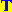 Electromuscular incapacitation device and methods 27,592,359Substituted azabicyclo hexane derivatives as muscarinic receptor antagonists 37,560,4793,6-Disubstituted azabicyclo hexane derivatives as muscarinic receptor antagonists 47,544,708Azabicyclo derivatives as muscarinic receptor antagonists 57,517,905Substituted azabicyclo hexane derivatives as muscarinic receptor antagonists 67,501,443Flavaxate derivatives as muscarinic receptor antagonists 77,488,7483,6-Disubstituted azabicyclo hexane derivatives as muscarinic receptor antagonists 87,465,7511-substituted-3-pyrrolidine derivatives as muscarinic receptor antagonists 97,446,123Azabicyclo derivatives as muscarinic receptor antagonists 107,410,9933,6-disubstituted azabicyclo [3.1.0] hexane deriviatives useful as muscarinic receptor antagonists 117,399,7793,6-disubstituted azabicyclo [3.1.0] hexane derivatives useful as muscarinic receptor antagonists 127,288,562Fluoro and sulphonylamino containing 3,6-disubstituted azabicyclo (3.1.0) hexane derivatives as muscarinic receptor antagonists 137,265,1473,6-disubstituted azabicyclo [3.1.0]hexane derivatives useful as muscarinic receptor antagonists 147,232,8353,6-Disubstituted azabicyclo derivatives as muscarinic receptor antagonists 156,956,040Oxazolidinone piperazinyl derivatives as potential antimicrobials 166,812,3441-(4-Arylpiperazin-1-yl)-.omega.-[N-(.alpha.,.omega.-dicarboximidoL)]-alkan es useful as uro-selective .alpha.1-adrenoceptor blockers 176,734,307Oxazolidinone derivatives as antimicrobials 196,420,5591-(4-arylpiperazin-1-yl)-.omega.-[N-(.alpha.,.omega.-dicarboximido)]-alkane s useful as uro-selective .alpha.1-adrenoceptor blockers 206,420,3661-(4-arylpiperazin-1-yl)-.omega.-[N-(.alpha..omega.-dicarboximido)]-alkanes useful as uro-selective .alpha.1-adrenoceptor blockers 216,410,7351-(4-arylpiperazin-1-y1)-.omega.-[N-(.alpha.,.omega.-dicarboximido)]-alkane s useful as uro-selective .alpha.1-adrenoceptor blockers 226,090,8091-(4-arylpiperazin-1-yl)-.omega.-[n-(.alpha... omega.-dicarboximido)]-alkanes useful as uro-selective .alpha..sub.1 -adrenoceptor blockers 236,083,9501-(4-arylpiperazin-1-yl)-.omega.-[n-(.alpha.,.omega.-dicarboximido)]-alka nes useful as uro-selective .alpha.1-adrenoceptor blockers 